                                               SERVICIUL DE ASISTENȚĂ COMUNITARĂ GOTTLOB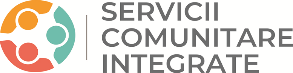                                                                      JUDEȚUL TIMIȘTitlul proiectului: Crearea și implementarea serviciilor comunitare integrate pentru combaterea sărăciei și a excluziunii sociale, POCU/375/4/22/122607PROCEDURA DE ÎNCETARE A ACORDĂRII SERVICIILOR DE ASISTENȚĂ SOCIALĂ COMUNITARĂScopul procedurii este de aducere la cunoștință, beneficiarilor, condițiile în care încetează/ se sistează acordarea serviciilor și modalitatea de realizare a acestui lucru.În urma reevaluării nevoilor, se va realiza un raport social, prin care se evidențiază acțiunile îndeplinite și nevoile satisfăcute, ale beneficiarilor. Daca în urma acestuia se constată că nu mai sunt de îndeplinit alte nevoi, se dispune încetarea acordării serviciilor.Încetarea sau sistarea acordării serviciilor se mai poate dispune și în următoarele cazuri:În momentul în care se constată că beneficiarul nu îndeplinește condițiile/obligațiile prevăzute de lege pentru a beneficia de un anumit serviciu În cazul în care pe parcursul acordării beneficiilor de asistență social, se refuză furnizarea, de către beneficiari, de informații cu privire la membrii familiei sau la veniturile realizateÎn caz de deces al beneficiaruluiÎn momentul în care se constată ca nu sunt îndeplinite obligațiile prevăzute în contractul încheiat între beneficiar și furnizorul de serviciiConstituie motiv de încetare a contractului următoarele:    a) expirarea duratei pentru care a fost încheiat contractul;    b) acordul părţilor privind încetarea contractului;    c) scopul contractului a fost atins;    d) încetarea activităţii furnizorului prin desfiinţare, lichidare, dizolvare sau alte modalități prevăzute de lege;    e) schimbarea obiectului de activitate al furnizorului, în măsura în care este afectată acordarea serviciilor prevăzute în prezentul contract.    f) retragerea sau anularea de către organele de drept a autorizaţiei de funcţionare, expirarea valabilităţii acesteia ori limitarea domeniului de activitate pentru care furnizorul a fost acreditat, în situaţia în care această limitare afectează acordarea serviciilor sociale prevăzute de prezentul contract, precum şi retragerea acreditării;    g) forţa majoră, dacă este invocată.Furnizorul de servicii integrate îşi rezervă dreptul de a denunţa unilateral contractul de servicii în cel mult 30 de zile de la apariţia unor circumstanţe care nu au putut fi prevăzute la data încheierii contractului şi care conduc la modificarea prevederilor acestuia în aşa măsură încât îndeplinirea contractului respectiv ar fi contrară interesului public.Încetarea serviciilor se dispun prin decizia primarului și se comunică beneficiarilor în termen de 5 zile de la data emiterii.